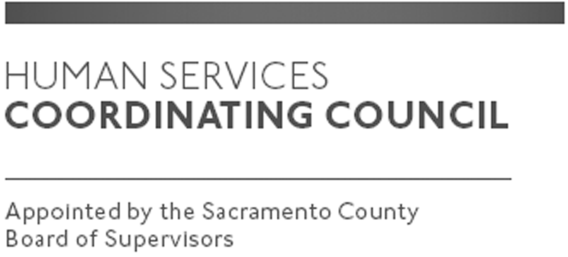 Sacramento CountyHuman Services Coordinating Council Executive Committee MeetingStaffed by Heisel Magett, DHAMeeting AgendaAugust 8, 2019, Noon Meeting LocationDept. of Human Assistance2700 Fulton Ave l MapSacramento, CA 95821Conference Room 58Facilitator:	Ernie Brown – ChairMeeting Invitees:HSCC Executive CommitteeThis meeting is open to the publicTopicPresenterCall to Order-Welcome New Members Chair Approval of June 13, 2019 MinutesChair Lisa Bates with Sacramento Steps ForwardChairFocus of MABs moving forwardChairMember Comments Chair Public CommentsPublicAnnouncementsTBDAdjourn Public 